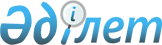 Об утверждении Правил предоставления земельных участков, занятых территориальными водами, для строительства искусственных сооруженийПриказ и.о. Министра национальной экономики Республики Казахстан от 27 марта 2015 года № 269. Зарегистрирован в Министерстве юстиции Республики Казахстан 3 июня 2015 года № 11250.
      В соответствии с подпунктом 16-4) пункта 1 статьи 14 Земельного кодекса Республики Казахстан ПРИКАЗЫВАЮ:
      1. Утвердить прилагаемые Правила предоставления земельных участков, занятых территориальными водами, для строительства искусственных сооружений.
      2. Комитету по делам строительства, жилищно-коммунального хозяйства и управления земельными ресурсами Министерства национальной экономики Республики Казахстан обеспечить в установленном законодательством порядке:
      1) государственную регистрацию настоящего приказа в Министерстве юстиции Республики Казахстан;
      2) в течение десяти календарных дней после государственной регистрации настоящего приказа его направление на официальное опубликование в периодических печатных изданиях и в информационно-правовой системе "Әділет";
      3) размещение настоящего приказа на интернет-ресурсе Министерства национальной экономики Республики Казахстан.
      3. Контроль за исполнением настоящего приказа возложить на курирующего вице-министра национальной экономики Республики Казахстан. 
      4. Настоящий приказ вводится в действие по истечении десяти календарных дней после дня его первого официального опубликования. 
      "СОГЛАСОВАН" 
      Министр сельского хозяйства 
      Республики Казахстан 
      _______________ А. Мамытбеков 
      от 10 апреля 2015 года
      "СОГЛАСОВАН" 
      Министр юстиции 
      Республики Казахстан 
      _______________ Б. Имашев 
      от 17 апреля 2015 года
      "СОГЛАСОВАН" 
      Председатель Комитета 
      национальной безопасности 
      Республики Казахстан 
      _______________ Н. Абыкаев 
      от 28 апреля 2015 года Правила
предоставления земельных участков, занятых территориальными
водами, для строительства искусственных сооружений
1. Общие положения
      1. Настоящие Правила разработаны в соответствии с подпунктом 16-4) пункта 1 статьи 14 Земельного кодекса Республики Казахстан и устанавливают порядок предоставления земельных участков, занятых территориальными водами Каспийского моря Республики Казахстан (далее - земельный участок), для строительства искусственных сооружений.
      2. В настоящих Правилах используются следующие понятия:
      1) искусственное сооружение - плоскостной надводный объект, созданный путем выполнения работ по намыву или отсыпке грунта либо работ, проводимых с использованием иных технологий, с размещенными объектами капитального строительства;
      2) заказчик - юридическое или физическое лицо, создающее искусственное сооружение на море, включенное в план мероприятий по реализации государственной программы по вопросам, касающимся развития нефтегазового сектора в Республике Казахстан;
      3) уполномоченный орган - структурное подразделение в сфере природопользования местного исполнительного органа соответствующей области.
      3. К искусственным сооружениям, для которых предоставляются земельные участки, относятся: причал, пирс, волнолом, мол, эллинг, док, слип, водозаборные, водорегулирующие и водозащитные сооружения, судостроительный и судоремонтный завод (верфь), морской судозаходный канал, завод по изготовлению морских металлоконструкций, завод по приготовлению буровых растворов, береговая база поддержки морских нефтяных операций, база реагирования на разливы нефти, станция заправки морских судов, терминал по перевалке нефтепродуктов, завод по обетонированию труб, база технической поддержки дноуглубительного флота, терминал сжиженного газа, база портового флота.
      4. Земельные участки для строительства искусственных сооружений предоставляются во временное возмездное землепользование (аренду) сроком до 49 лет. 2. Предоставление земельных участков для строительства
искусственных сооружений
      5. Предоставление земельных участков для строительства искусственных сооружений осуществляется местными исполнительными органами Атырауской и Мангистауской областей по согласованию с соответствующей бассейновой инспекцией по регулированию использования и охране водных ресурсов Комитета по водным ресурсам Министерства сельского хозяйства Республики Казахстан. Границы областей в пределах территориальных вод Республики Казахстан на Каспийском море определяются как параллельная линия, исходящая от точки стыка административной границы областей на суше на побережье Каспийского моря к линии 46 градусов северной широты.
      6. Предоставление земельных участков для строительства искусственных сооружений производится в следующем порядке:
      1) принятие к рассмотрению заявления о предоставлении права временного возмездного землепользования (аренды) на земельный участок;
      2) предварительный выбор земельного участка;
      3) подготовка заключения комиссией, создаваемой соответствующими местными исполнительными органами, о предоставлении земельного участка;
      4) разработка и утверждение землеустроительного проекта;
      5) принятие решения местным исполнительным органом области о предоставлении права временного возмездного землепользования (аренды) на земельный участок;
      6) заключение договора о временном возмездном землепользовании (аренды) на земельный участок;
      7) изготовление и выдача идентификационного документа на земельный участок.
      7. Заказчики, заинтересованные в предоставлении им прав землепользования на земельные участки, подают заявление в соответствующий местный исполнительный орган области по местонахождению испрашиваемого земельного участка.
      8. В заявлении указываются цель использования земельного участка, его предполагаемые размеры, местоположение и испрашиваемое право пользования.
      9. К заявлению прилагаются:
      1) удостоверения личности для физических лиц (копия);
      2) нотариально заверенная копия свидетельства* или справка о государственной регистрации (перерегистрации) юридического лица с указанием бизнес-идентификационного номера (БИН).
      Примечание:* Свидетельство о государственной (учетной) регистрации (перерегистрации) юридического лица, выданное до введения в действие Закона Республики Казахстан от 24 декабря 2012 года "О внесении изменений и дополнений в некоторые законодательные акты Республики Казахстан по вопросам государственной регистрации юридических лиц и учетной регистрации филиалов и представительств", является действительным до прекращения деятельности юридического лица;
      10. Со дня поступления заявления заказчика в течение трех рабочих дней заявление с прилагаемыми документами поступает в уполномоченный орган для организации предварительного выбора места расположения искусственного сооружения. 
      11. Общий срок рассмотрения заявления о предоставлении земельного участка для строительства искусственных сооружений составляет до двух месяцев со дня его поступления. 
      В указанный срок не входят периоды:
      1) составления землеустроительного проекта, подготавливаемого в соответствии с пунктом 3 статьи 44 Земельного кодекса Республики Казахстан; 
      2) согласования, установленного пунктом 6 статьи 44 Земельного кодекса Республики Казахстан. 
      12. Предварительный выбор места расположения искусственного сооружения осуществляется в течение десяти рабочих дней со дня поступления заявления с прилагаемыми документами.
      Предварительный выбор места расположения искусственного сооружения оформляется актом о выборе земельного участка в трех экземплярах. В акте о выборе земельного участка отражается описание местоположения земельного участка с указанием географических координат его поворотных точек, а также площадь земельного участка.
      13. Уполномоченный орган направляет на согласование в центральный аппарат Пограничной службы Комитета национальной безопасности Республики Казахстан акт о выборе земельного участка в течение двух рабочих дней со дня его оформления.
      Центральный аппарат Пограничной службы Комитета национальной безопасности Республики Казахстан в течение десяти рабочих дней со дня получения акта о выборе земельного участка рассматривает и направляет письмо с мотивированным ответом об отказе в согласовании либо о согласовании акта о выборе земельного участка.
      Уполномоченный орган в течение двух рабочих дней со дня получения письма центрального аппарата Пограничной службы Комитета национальной безопасности Республики Казахстан направляет акт о выборе земельного участка с приложением письма, указанного в настоящем пункте в комиссию, создаваемую местным исполнительным органом соответствующей области, из числа депутатов местного представительного органа, представителей уполномоченного органа области, района по земельным отношениям, в сфере архитектурной, градостроительной и строительной деятельности, в сфере использования и охраны водного фонда, в сфере охраны, воспроизводства и использование рыбных ресурсов в сфере охраны окружающей среды.
      14. Комиссия, указанная в пункте 13 настоящих Правил, выносит обоснованное положительное заключение или отрицательное заключение. Положительное заключение является основанием для предоставления земельного участка для строительства искусственных сооружений, а отрицательное заключение — для отказа в представлении земельного участка для строительства искусственных сооружений.
      15. Заключение комиссии, указанной в пункте 13 настоящих Правил, составляется в двух экземплярах в форме протокольного решения в течение пяти рабочих дней со дня поступления акта о выборе земельного участка. 
      16. В течение трех рабочих дней после подписания протокольного решения один экземпляр протокольного решения с положительным заключением направляется заказчику для подготовки им землеустроительного проекта, второй экземпляр передается уполномоченному органу. 
      17. Землеустроительный проект, в составе которого уточняется площадь предоставляемого земельного участка, его границы и местоположение, смежные собственники земельного участка и землепользователи, а также обременения и сервитута предоставляемого земельного участка, вносится заказчиком в уполномоченный орган. 
      18. На основании землеустроительного проекта уполномоченный орган подготавливает проект решения местного исполнительного органа соответствующей области о предоставлении во временное возмездное землепользование (аренду) земельного участка для строительства искусственных сооружений и вносит его на утверждение. 
      19. Местный исполнительный орган области в течение семи рабочих дней принимает решение о предоставлении во временное возмездное землепользование (аренду) земельного участка для строительства искусственных сооружений со дня поступления землеустроительного проекта. 
      20. Решение о предоставлении во временное возмездное землепользование (аренду) земельного участка для строительства искусственных сооружений принимается на основании положительного заключения комиссии и землеустроительного проекта.
      21. Решение об отказе в предоставлении во временное возмездное землепользование (аренду) земельного участка для строительства искусственных сооружений принимается на основании отрицательного заключения комиссии, в течение семи рабочих дней со дня поступления заключения.
      22. Копия решения о предоставлении земельного участка или об отказе в предоставлении земельного участка направляется в течение пяти рабочих дней со дня его подписания.
      23. После принятия решения о предоставлении земельного участка заключается договор о временном возмездном землепользовании (аренды) на земельный участок.
      24. Изготовление и выдача идентификационного документа на земельный участок осуществляется в соответствии с Правилами оказания государственной услуги "Изготовление и выдача актов на земельные участки", утвержденными приказом Министра сельского хозяйства Республики Казахстан от 1 октября 2020 года № 301 "Об утверждении Правил по оказанию государственных услуг в сфере земельных отношений" (зарегистрирован в Реестре государственной регистрации нормативных правовых актов № 21366).
      Сноска. Пункт 24 - в редакции приказа Министра сельского хозяйства РК от 24.05.2023 № 196 (вводится в действие по истечении десяти календарных дней после дня его первого официального опубликования).

      24-1. При отказе в изготовлении и выдаче идентификационного документа на земельный участок, ввиду установления недостоверности документов, представленных услугополучателем для получения государственной услуги, и (или) данных (сведений), содержащихся в них, некоммерческое акционерное общество "Государственная корпорация "Правительство для граждан" направляет заказчику ответ с указанием причин отказа.

      Сноска. Правила дополнены пунктом 24-1 в соответствии с приказом Заместителя Премьер-Министра РК - Министра сельского хозяйства РК от 20.07.2016 № 318 (вводится в действие по истечении двадцати одного календарного дня после дня его первого официального опубликования).


      25. Искусственное сооружение является объектом недвижимости и подлежит государственной регистрации в соответствии с законодательством Республики Казахстан.
					© 2012. РГП на ПХВ «Институт законодательства и правовой информации Республики Казахстан» Министерства юстиции Республики Казахстан
				
Исполняющий обязанности
Министра
М. КусаиновУтверждены
приказом исполняющего
обязанности Министра национальной
экономики Республики Казахстан
от 27 марта 2015 года № 269 